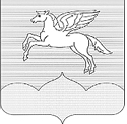 СОБРАНИЕ ДЕПУТАТОВ ГОРОДСКОГО ПОСЕЛЕНИЯ «ПУШКИНОГОРЬЕ»ПУШКИНОГОРСКОГО РАЙОНА ПСКОВСКОЙ ОБЛАСТИР Е Ш Е Н И Е27.03.2014 г.  №  171рп. Пушкинские Горы(принято на двадцать шестой сессии Собрания депутатовгородского поселения «Пушкиногорье» первого созыва)О внесении изменений и дополнений в РешениеСобрания депутатов от 30.03.2012г. №104 «Об утверждении Правил благоустройства территории городского поселения «Пушкиногорье»В целях улучшения внешнего вида фасадов и ограждений зданий и сооружений р.п. Пушкинские Горы, повышения ответственности юридических лиц и граждан за выполнение требований в сфере внешнего благоустройства, в соответствии пунктом 25 части 1 статьи 16 Федерального закона от 06.10.2003 № 131-ФЗ «Об общих принципах организации местного самоуправления в Российской Федерации», руководствуясь статьей 4 Устава муниципального образования городское поселение «Пушкиногорье»:Собрание депутатов муниципального образования                                                     городское поселение «Пушкиногорье»РЕШИЛО:Внести в Правила благоустройства территории городского  поселения «Пушкиногорье», утвержденные Собрания депутатов городского поселения  «Пушкиногорье» от 30.03.2012 г. № 104, следующие изменения:Подраздел 6.4. Порядок содержания объектов благоустройства пункт 6.4.3. и 6.4.5. изложить в следующей редакции:«6.4.3. Установка всякого рода вывесок разрешается только после согласования эскизов с  местной администрацией муниципального образования.6.4.3.1 Организациям, эксплуатирующим световые рекламы и вывески, следует ежедневно включать их с наступлением темного времени суток и выключать не ранее времени отключения уличного освещения, но не позднее наступления светового дня, обеспечивать своевременную замену перегоревших газосветовых трубок и электроламп.6.4.3.2 В случае неисправности отдельных знаков рекламы или вывески их следует выключать полностью.6.4.3.3 Витрины должны быть оборудованы специальными осветительными приборами.Размещение информации и эксплуатация рекламных конструкций запрещается:- производить расклейку афиш и объявлений на стенах зданий, столбах, деревьях, на опорах наружного освещения и распределительных щитах, других объектах, не предназначенных для этих целей. Афиши и объявления могут вывешиваться в специально отведенных местах, а также на зданиях, сооружениях и других объектах с согласия собственников или владельцев указанных объектов с установлением сроков их размещения;- размещение экстремистских материалов (печатных материалов, плакатов, баннеров) на стенах, фасадах, ограждениях зданий и сооружений, в том числе находящихся в пользовании, владении или собственности граждан, негосударственных и немуниципальных организаций, столбах, деревьях, на опорах наружного освещения и распределительных щитах, других объектах;- размещение средств наружной политической агитации (печатных материалов, плакатов, баннеров) на стенах, фасадах, ограждениях зданий и сооружений, в том числе находящихся в пользовании, владении или собственности граждан, негосударственных и немуниципальных организаций, за исключением специально отведенных мест, определяемых нормативным правовым актом Собрания депутатов городского поселения  «Пушкиногорье»;- размещение средств наружной политической агитации на рекламных конструкциях.Под политической агитацией в целях использования в настоящих Правилах понимается устная, печатная и наглядная политическая деятельность, воздействующая на сознание и настроение людей с целью побудить их к политическим или другим действиям, в том числе деятельность, способствующая созданию положительного или отрицательного отношения граждан к должностным лицам органов государственной власти и местного самоуправления, политическим партиям, призывающая к назначению конкретных лиц на должности государственной и муниципальной службы, государственные или муниципальные должности или к отставке конкретных лиц с указанных должностей, распространение информации об указанных должностных лицах, политических партиях в сочетании с позитивными или негативными комментариями.Ограничения, накладываемые настоящим пунктом на размещение средств наружной политической агитации, не распространяются на агитационные материалы, размещаемые при проведении предвыборной агитации, агитации по вопросам референдума в соответствии с Федеральным законом «Об основных гарантиях избирательных прав и права на участие в референдуме граждан Российской Федерации»«6.4.5. Размещение информации и эксплуатация рекламных конструкций на территории городского поселения осуществляются юридическими лицами, индивидуальными предпринимателями и гражданами в соответствии с федеральным законодательством и муниципальными правовыми актами городского  поселения «Пушкиногорье».Опубликовать (обнародовать) настоящее решение в соответствии с Уставом. Настоящее решение вступает в силу со дня его официального опубликования.Глава городское поселение«Пушкиногорье»Председатель СобранияЮ.А. Гусев